О проведениимониторинга по информационной работеДля реализации уставных целей и задач деятельности Профсоюза, в целях дальнейшей реализации решений VII Съезда Профсоюза по развитию информационной деятельности,   на основании Постановления № 18 от  02 марта 2016 г. РОПРОН РФ по РТ Программы «Информационная работа в Региональной организации Профсоюза работников народного образования и науки РФ по РТ на период 2015 – 2019 годы»ПРЕЗИДИУМ РОПРОН РФ по РТ ПОСТАНОВЛЯЕТ:Утвердить  форму мониторинга  по информационной работе  в Профсоюзе (приложение № 1).Председателям районных (городских), первичных профсоюзных организаций состоящих на обслуживании в Рескоме предоставить  следующие данные:-  мониторинг по информационной работе в разрезе всех образовательных организаций  (приложение № 1);- списочный состав членов комиссии по информационной работе в профсоюзной организации (приложение № 2). - выдвинуть кандидатуру в состав Совета по информационной работе республиканской организации Профсоюза.Срок до 20 апреля 2016 г.Контроль за исполнением данного Постановления возложить на специалиста РОПРОН РФ по РТ Баклагину М.А.Председатель РОПРОН РФ по РТ:                                  Н.О. ОхемчикПриложение № 1к Постановлению РОПРОН РФ по РТ№___ от 6 апреля 2016 г.МОНИТОРИНГпо информационной работе  в _____________________________________________________________________по состоянию на 01 мая 2016 год.*Создание информационного продукта:  информационные бюллетени; информационные листки (экспресс-информация);  тематические брошюры по направлениям деятельности; плакаты, рекламные буклеты, листовки и др.;  видеоролики по отдельным направлениям работы;  компьютерные презентации; видеофильм о работе профсоюзной организации; пресс-релизы; материалы для сайтов профобъединения, его членских организаций; материалы для публикаций в отраслевых и профсоюзных изданиях; выступления и публикации в СМИ всех уровней.Исполнитель: Баклагина М.А.8 (39422) 3-27-55Приложение № 2к Постановлению РОПРОН РФ по РТ№___ от 6 апреля 2016 г.Сведения о комиссии по информационной работе___________________________________________________________________________________________________________________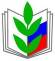 ПРОФСОЮЗ РАБОТНИКОВ НАРОДНОГО ОБРАЗОВАНИЯ И НАУКИ РОССИЙСКОЙ ФЕДЕРАЦИИ(ОБЩЕРОССИЙСКИЙ ПРОФСОЮЗ ОБРАЗОВАНИЯ)РЕГИОНАЛЬНОЕ ОТДЕЛЕНИЕ ПРОФСОЮЗА РАБОТНИКОВ НАРОДНОГО ОБРАЗОВАНИЯ И НАУКИ РОССИЙСКОЙ ФЕДЕРАЦИИ ПО РЕСПУБЛИКИ ТЫВА (РОПРОН РФ  по РТ)ПРЕЗИДИУМПОСТАНОВЛЕНИЕПРОФСОЮЗ РАБОТНИКОВ НАРОДНОГО ОБРАЗОВАНИЯ И НАУКИ РОССИЙСКОЙ ФЕДЕРАЦИИ(ОБЩЕРОССИЙСКИЙ ПРОФСОЮЗ ОБРАЗОВАНИЯ)РЕГИОНАЛЬНОЕ ОТДЕЛЕНИЕ ПРОФСОЮЗА РАБОТНИКОВ НАРОДНОГО ОБРАЗОВАНИЯ И НАУКИ РОССИЙСКОЙ ФЕДЕРАЦИИ ПО РЕСПУБЛИКИ ТЫВА (РОПРОН РФ  по РТ)ПРЕЗИДИУМПОСТАНОВЛЕНИЕПРОФСОЮЗ РАБОТНИКОВ НАРОДНОГО ОБРАЗОВАНИЯ И НАУКИ РОССИЙСКОЙ ФЕДЕРАЦИИ(ОБЩЕРОССИЙСКИЙ ПРОФСОЮЗ ОБРАЗОВАНИЯ)РЕГИОНАЛЬНОЕ ОТДЕЛЕНИЕ ПРОФСОЮЗА РАБОТНИКОВ НАРОДНОГО ОБРАЗОВАНИЯ И НАУКИ РОССИЙСКОЙ ФЕДЕРАЦИИ ПО РЕСПУБЛИКИ ТЫВА (РОПРОН РФ  по РТ)ПРЕЗИДИУМПОСТАНОВЛЕНИЕПРОФСОЮЗ РАБОТНИКОВ НАРОДНОГО ОБРАЗОВАНИЯ И НАУКИ РОССИЙСКОЙ ФЕДЕРАЦИИ(ОБЩЕРОССИЙСКИЙ ПРОФСОЮЗ ОБРАЗОВАНИЯ)РЕГИОНАЛЬНОЕ ОТДЕЛЕНИЕ ПРОФСОЮЗА РАБОТНИКОВ НАРОДНОГО ОБРАЗОВАНИЯ И НАУКИ РОССИЙСКОЙ ФЕДЕРАЦИИ ПО РЕСПУБЛИКИ ТЫВА (РОПРОН РФ  по РТ)ПРЕЗИДИУМПОСТАНОВЛЕНИЕПРОФСОЮЗ РАБОТНИКОВ НАРОДНОГО ОБРАЗОВАНИЯ И НАУКИ РОССИЙСКОЙ ФЕДЕРАЦИИ(ОБЩЕРОССИЙСКИЙ ПРОФСОЮЗ ОБРАЗОВАНИЯ)РЕГИОНАЛЬНОЕ ОТДЕЛЕНИЕ ПРОФСОЮЗА РАБОТНИКОВ НАРОДНОГО ОБРАЗОВАНИЯ И НАУКИ РОССИЙСКОЙ ФЕДЕРАЦИИ ПО РЕСПУБЛИКИ ТЫВА (РОПРОН РФ  по РТ)ПРЕЗИДИУМПОСТАНОВЛЕНИЕ
« 06»  апреля  2016 г.
г. Кызыл
г. Кызыл
г. Кызыл
№  23Наличие Программы по информационной работе(наименование, сроки реализации)Наличие сайта, страницы в Интернете (ссылка)Электронный адрес проф.орган.Наличие профсоюзного уголка  (ссылка на фото уголка)Наличие профсоюзной символики ( отметить, что имеется в наличии)Оснащенность ТСОНаличие комиссии по информационной работеПодписка на газету «Мой Профсоюз»Создание информационного продукта*Ф.И.О. членов комиссииЗанимаемая должностьКонтактные данныеЭлектронное представительство в сети